首都医科大学附属北京地坛医院检验科招生简章首都医科大学附属北京地坛医院检验科是集临床检验诊断、教学、科研为一体的综合性医学实验室，承担着首都医科大学附属北京地坛医院的临床实验室诊断任务，为患者的临床疾病诊断、疗效判定、预后追踪及患者的防治保康提供准确的实验室依据。地坛医院检验科在感染性疾病、肝病、性病、艾滋病等领域特色突出。目前开展临床检验项目近500项，涵盖临床化学、临床血液学、临床体液学、临床免疫学检验（病毒性肝炎，包括甲型、乙型、丙型、丁型和戊型等病原免疫学检测；肿瘤标志物、炎症标志物及激素等血清学检测；自身免疫性肝病相关检测；梅毒、单纯疱疹病毒等性病相关指标）、分子诊断学（HBV、HCV、甲乙流、新冠病毒、CMV、EBV、手足口病毒等）、临床微生物学检验（临床病原菌的培养、鉴定及药敏试验、结核菌检测、新型隐球菌检测等）、艾滋病相关检验（HIV初筛及确证检测、HIV载量、淋巴细胞亚群等流式细胞检测）。自新冠疫情开始以来，从北京市首家新冠核酸检测确认实验室、新冠常规实验室，到同国家疾病预防控制中心共建的感染识别联合实验室、医院应急区259㎡大型复合方舱实验室、医院能够实现每日单管3万例核酸检测的移动方舱车等平台，具备较强新发突发传染病应对能力。目前科室承担国家重点研发计划（战略性国际科技创新合作重点专项）、国自然、北京市自然、北京市科委等二十余项课题。科室入选首届白求恩式检验科，获批2021年国家临床重点专科。同时科室承担首都医科大学本科生、研究生、留学生和和北京大学医学部本科生的教学工作，是首都医科大学和北京大学医学部临床检验诊断学系研究生培养点。科室主要研究方向包括基于肝病(病毒性肝炎、肝癌)的基础研究及临床检验诊断、基于感染性疾病和传染性疾病的基础研究及临床检验诊断、实用性实验室新技术研发和应用研究、生物标志物筛选和应用研究。截止2023年2月，北京地坛医院检验科现有职工51人，博士6人，硕士10人，正高职称6人，副高职称11人，现具有博士研究生导师1名，硕士研究生导师1名。检验科拥有血液体液流水线、生化流水线、自身免疫检测平台、分子诊断平台、微生物质谱平台、新冠核酸检测平台。2023年我科面向全国招收进修医师/技师，欢迎各单位选派优秀医师/技师学习。进修带教的方案：1.培训内容（理论和实践操作）（1） 岗前培训、医德医风教育、生物安全培训等；（2） 医院提供文献检索、科研方法、临床试验管理和技能、人文医学等专题讲座；（3）专业培训内容包括：相关仪器设备的原理、操作、质控、校准及性能验证的培训常见肝病和传染性疾病的疾病分析、诊断思路的培训相关特色项目（艾滋病、梅毒、自免肝）及检测流程的培训2.临床工作安排：临检（血液、体液）1个月；生化检验1个月；微生物检验1个月；免疫1个月；分子诊断1个月；艾滋病1个月。也可依据学员个性化需求进行针对性培训。3．论文指导：为每位进入进修班的学员安排一名导师，根据学员成绩和个人意愿双向选择指导老师，导师根据进修要求组建导师指导小组，负责指导学员的所有培训和和考核过程。根据培训内容指导学员完成一篇综述或者论文。4.结业考核：各组分别进行理论考试+实践操作，最终汇总考核结果。5.培养理念：培养检验专业及各亚专业组学科骨干和学科带头人。6.招生专业：检验专业。北京地坛医院检验科科主任（学科带头人）简介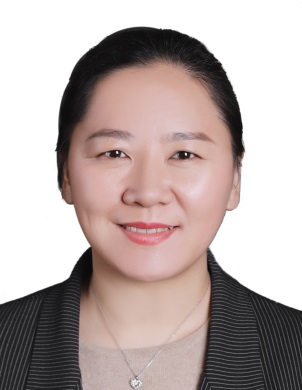 王雅杰，首都医科大学北京地坛医院检验科主任。主任医师、教授、博士研究生导师、美国波士顿大学访问学者。第一作者或通讯作者文章130篇，其中SCI文章29篇（IF: 153.547），第1发明人授权专利23项，软件著作权7项，获第13届北京发明创新大赛铜奖，参编论著17部。获省级奖励3项，获2021年北京市科技奖二等奖。主持国家重点研发计划（战略性国际科技创新合作重点专项）、国自然、北京市自然、北京市科委等二十余项课题。入选国之名医、第四届白求恩式好医生、第二届白求恩式检验人、北京市卫生健康委员会高层次公共卫生技术人才培养计划学科带头人、北京市科技新星、首届北京医学会优秀中青年医师和北京市215工程等。获省级奖励3项，获2021年北京市科技奖二等奖。所在科室入选首届白求恩式检验科，获批2021年国家临床重点专科。担任北京医学会检验学分会常委，中华医学会检验分会生化学组委员，首都医科大学临床检验诊断学系副主任，全国研究生教育评估监测专家库专家, 国家卫生健康委能力建设和继续教育检验医学专家委员会成员，中国研究型医院学会生物标志物专业委员会副主任委员及青委会主任委员，白求恩精神研究会检验医学分会理事会副秘书长及感染性疾病检验与临床专业委员会主任委员，中国生物化学与分子生物学会临床医学专业分会副主任委员，中国分析测试协会标记免疫分析专业委员会秘书长，北京中西医结合学会检验医学专业委员会常委、北京市卫健委新冠肺炎聚集性疫情防控常备工作队医疗专家组成员等。